АДМИНИСТРАЦИЯКЛЮКВИНСКОГО СЕЛЬСОВЕТАКУРСКОГО РАЙОНА====================================================ПОСТАНОВЛЕНИЕот 16.12.2021 № 209О подготовке проекта внесения изменений в Генеральный план муниципального образования "Клюквинский сельсовет" Курского района Курской областиВ целях необходимости внесения изменений в Генеральный план муниципального образования "Клюквинский сельсовет" Курского района Курской области, утвержденный решением Собрания депутатов Клюквинского сельсовета Курского района Курской области от 16.03.2012г. №8-5-3р, в соответствии с Градостроительным кодексом Российской Федерации, Федеральным законом от 06.10.2003г. № 131-ФЗ «Об общих принципах организации местного самоуправления в Российской Федерации», руководствуясь Уставом муниципального образования "Клюквинский сельсовет" Курского района Курской области, Администрация Клюквинского сельсовета Курского района ПОСТАНОВЛЯЕТ:     1. Приступить к  подготовке проекта внесения изменения в Генеральный план муниципального образования «Клюквинский сельсовет» Курского района Курской области, утвержденные решением Собрания депутатов Клюквинского сельсовета Курского района Курской области № 42-5-10р от 06.12.2012 года.     2. Утвердить:         2.1. Состав комиссии по подготовке проекта внесения изменений в  Генеральный план муниципального образования «Клюквинский сельсовет» Курского района Курской области (приложение № 1).         2.2.  Порядок деятельности комиссии по подготовке проекта внесения изменений в Генеральный план муниципального образования «Клюквинский сельсовет» Курского района Курской области (приложение № 2).          2.3 План мероприятий (приложение № 3).     3. Опубликовать текстовую часть Постановления Адми-нистрации  Клюквинского сельсовета Курского района Курской области «О  подготовке проекта внесения изменений в Генеральный план муниципального образования «Клюквинский сельсовет» Курского района Курской области»  в газете «Сельская новь» и разместить приложения к постановлению на официальном сайте Администрации Клюквинского сельсовета Курского района Курской области (http: //klukva.rkursk.ru/).    4. Контроль за исполнением настоящего Постановления оставляю за собой.     5. Настоящее постановление вступает в силу со дня подписания.     Глава Клюквинского сельсовета     Курского района                                                                                    В.Л. ЛыковПриложение № 1  к Постановлению        Администрации Клюквинского сельсоветаКурского района от 16.12.2021 г. № 209  СОСТАВ комиссии по подготовке проекта о внесении изменений в Генеральный план муниципального образования «Клюквинский сельсовет»Курского района Курской областиПредседатель комиссии:Лыков В.Л.               - Глава  Клюквинского сельсовета Курского районаЗаместитель председателя:Пегова Л.П.              - заместитель главы  Администрации Клюквинского                                                                          сельсовета Курского района по общим вопросам            Секретарь:Хмелевская О.В.     – заместитель главы  Администрации Клюквинского                                                                          сельсовета Курского района по правовым вопросам                                                     Члены комиссии:                      Певнев М.Г.              - депутат Собрания депутатов Клюквинского сельсовета Курского районаНищева Е.А.              - депутат Собрания депутатов Клюквинского сельсовета Курского районаЗабоев И.Н.             – начальник отдела архитектуры Администрации  Курского района  Курской области   ( по согласованию)                                      Приложение № 2  к Постановлению        Администрации Клюквинского сельсоветаКурского района от 16.12.2021 г. № 209  ПОРЯДОКдеятельности комиссии по подготовке проекта внесения изменений                             в Генеральный план муниципального образования                                    «Клюквинский сельсовет» Курской области1. Общие    положения.1.1. Для рассмотрения предложений по внесению изменений в Генеральный план муниципального образования «Клюквинский сельсовет» Курского района Курской области и подготовки проекта решения Собрания  депутатов Клюквинского  сельсовета Курского района Курской области «О внесении изменений в Генеральный план муниципального образования «Клюквинский сельсовет» Курского района Курской области» создается комиссия по подготовке предложений по внесению изменений в Генеральный план муниципального образования «Клюквинский сельсовет» Курского района Курской области (далее – Комиссия).1.2.Комиссия   по  разработке  проекта    в   своей   деятельности   руководствуется действующими   законодательствами  Российской  Федерации, Курской  области, настоящим   Положением.2. Состав Комиссии2.1. Состав Комиссии определяется Главой Клюквинского сельсовета Курского района Курской области.2.2. Деятельностью Комиссии руководит председатель, в его отсутствие обязанности председателя Комиссии исполняет заместитель председателя Комиссии.3. Деятельность   комиссии:3.1. Заседания  комиссии  проводятся  по  мере   необходимости.3.2.Решения  на  заседаниях  комиссии  принимаются  открытым  голосованием, большинством  голосов, присутствующих  на  заседании   членов   комиссии. Каждый   член  комиссии  обладает   правом   одного  голоса. При   равенстве   голосов  принятым  считается   решение, за    которое    проголосовал    председательствующий   на  заседании.3.3. Заседания   комиссии  оформляются   протоколом. Протокол  подписывается   присутствующими  на   заседании    членами   комиссии  и  утверждается  председателем   комиссии.  В  протокол  вносится  особое мнение,  высказанное   на   заседании  любым   членом   комиссии. Выписки    из   протоколов   с   особым    мнением   прилагаются   к   проекту изменений в Генеральный план.3.4. Решения   комиссии, выработанные    в   отношении   предложений, замечаний  и  дополнений,  вносятся   в    проект изменений в  Генеральный план.4. Права  и   обязанности   председателя  комиссии.Председатель  комиссии   обязан:4.1. Руководить,  организовывать  и   контролировать   деятельность   комиссии.4.2. Распределять  обязанности  между   членами  комиссии.4.3. Организовать   проведение  заседаний  и  вести  заседания   комиссии.4.4. Утверждать   план  мероприятий  и   протоколы  заседаний  комиссии.4.5. Обеспечивать   своевременное   представление  материалов (документов и  т.д.) и  представлять   комиссии    информацию  об актуальности   данных  материалов.4.6. Обобщать   внесенные  замечания,  предложения  и  дополнения  к   проекту изменений в Генеральный план  и ставить   на голосование  для  выработки   решения  для   внесения  в  протокол.4.7. Вносить  дополнения  в   план  мероприятий  в  целях  решения   вопросов, возникающих   в ходе   деятельности   комиссии.4.8.Требовать  своевременного  выполнения   членами   комиссии  решений,       принятых   на  заседаниях  комиссии.4.9.Снимать   с  обсуждения   вопросы, не  касающиеся   повестки  дня,   утвержденной    планом   мероприятий, а  также   замечания, предложения  и   дополнения, с   которыми   не   ознакомлены   члены   комиссии.4.10. Давать   поручения   членам   комиссии  для  доработки (подготовки)  документов (материалов), необходимых   для   разработки  проекта изменений в  Генеральный план.4.11. Привлекать   других  специалистов  для  разъяснения   вопросов, рассматриваемых    членами   комиссии  при  разработке  проекта изменений в   Генеральный план.4.12. Созывать  в   случае  необходимости   внеочередное  заседание   комиссии.5. Права   и   обязанности   членов  комиссии.5.1. Принимать   участие  в  разработке   плана  мероприятий   комиссии.5.2.Участвовать  в  обсуждении  и  голосовании   рассматриваемых  вопросов    на  заседаниях   комиссии.5.3.Высказывать   замечания,  предложения  и   дополнения  в  письменном  илиустном  виде, касающиеся    основных   положений   проекта изменений в   Генеральный план  со  ссылкой   на   конкретные  статьи законов, кодексов  Российской  Федерации  и  законов  субъекта   РФ  в  области  градостроительства   и   земельных  отношений.5.4.Высказывать  особое   мнение  с   обязательным   внесением  его  в протокол  заседания.5.5. Своевременно  выполнять  все   поручения   председателя   комиссии.6. Прекращение  деятельности  комиссии.     Комиссия   прекращает  свою   деятельность   после   принятия    Собранием депутатов Клюквинского сельсовета Курского района Курской области решения   об  утверждении   нормативного  правового  акта  «О внесении изменений в Генеральный план    муниципального образования «Клюквинский сельсовет» Курского района Курской области».                                                                                                                                             Приложение №3 к постановлению АдминистрацииКлюквинского сельсоветаКурского района от  16.12.2021  № 209 ПЛАНмероприятий по внесению изменений в Генеральный план  муниципального образования «Клюквинский сельсовет» Курского района Курской области№ п/пМероприятияСроки исполнения1Разработка и принятие нормативного правового акта о подготовке проекта внесения изменений в Генеральный план   муниципального образования «Клюквинский сельсовет» Курского района Курской области  декабрь 2021 года2Публикация в СМИ и размещение на официальном сайте Администрации Клюквинского сельсовета  информационного сообщения о подготовке проекта внесения изменений в Генеральный план муниципального образования «Клюквинский сельсовет» Курского района Курской областидекабрь 2021 года3Заключение договора на разработку проекта внесения изменений в Генеральный план муниципального образования «Клюквинский сельсовет» Курского района Курской областидекабрь 2021 года4Сбор, учет и рассмотрение комиссией предложений по внесению изменений в Генеральный план муниципального образования «Клюквинский сельсовет»  Курского района Курской области, подготовка рекомендации о внесении в соответствии с поступившими предложениями изменений в Генеральный план муниципального образования «Клюквинский сельсовет» Курского района Курской области или об отклонении такого предложения с указанием причин отклонениядекабрь 2021 года-январь 2022 года5Публикация проекта внесения изменений в Генеральный план муниципального образования «Клюквинский сельсовет» Курского района Курской области поселения в ФГИС ТПдекабрь 2021 года-январь 2022 года6Подготовка постановления о проведении публичных слушаний, публикация распоряжения в СМИ и размещение на официальном сайте, оповещение жителей муниципального образования о времени и месте их проведенияянварь 2021 года7Согласование проекта внесения изменений в Генеральный план муниципального образования «Клюквинский сельсовет» Курского района Курской области в соответствии со ст. 25 Градостроительного кодексане более 3-х месяцев со дня направления проекта на согласование8Проведение публичных слушаний по проекту изменений в Генеральный план муниципального образования «Клюквинский сельсовет» Курского района Курской областимарт 2021 года9Публикация заключения о результатах публичных слушаний в СМИ и размещение на официальном сайте Администрации Клюквинского сельсовета Курского района Курской областиВ течение 10 дней после проведенияпубличных слушаний10Рассмотрение и обсуждение результатов публичных слушаний комиссией по подготовке проекта внесения изменений в Генеральный план муниципального образования «Клюквинский сельсовет» Курского района Курской областиВ течение двух недель после проведенияпубличных слушаний11Рассмотрение проекта внесения изменений в Генеральный план Собранием депутатов  Клюквинского сельсовета Курского района Курской области и его утверждениемарт 2021 года12Публикация утвержденных изменений в Генеральный план муниципального образования «Клюквинский сельсовет» Курского района Курской области в СМИ и размещение на официальном сайте Администрации Клюквинского сельсовета, размещение в ФГИС ТПмарт, апрель 2021 года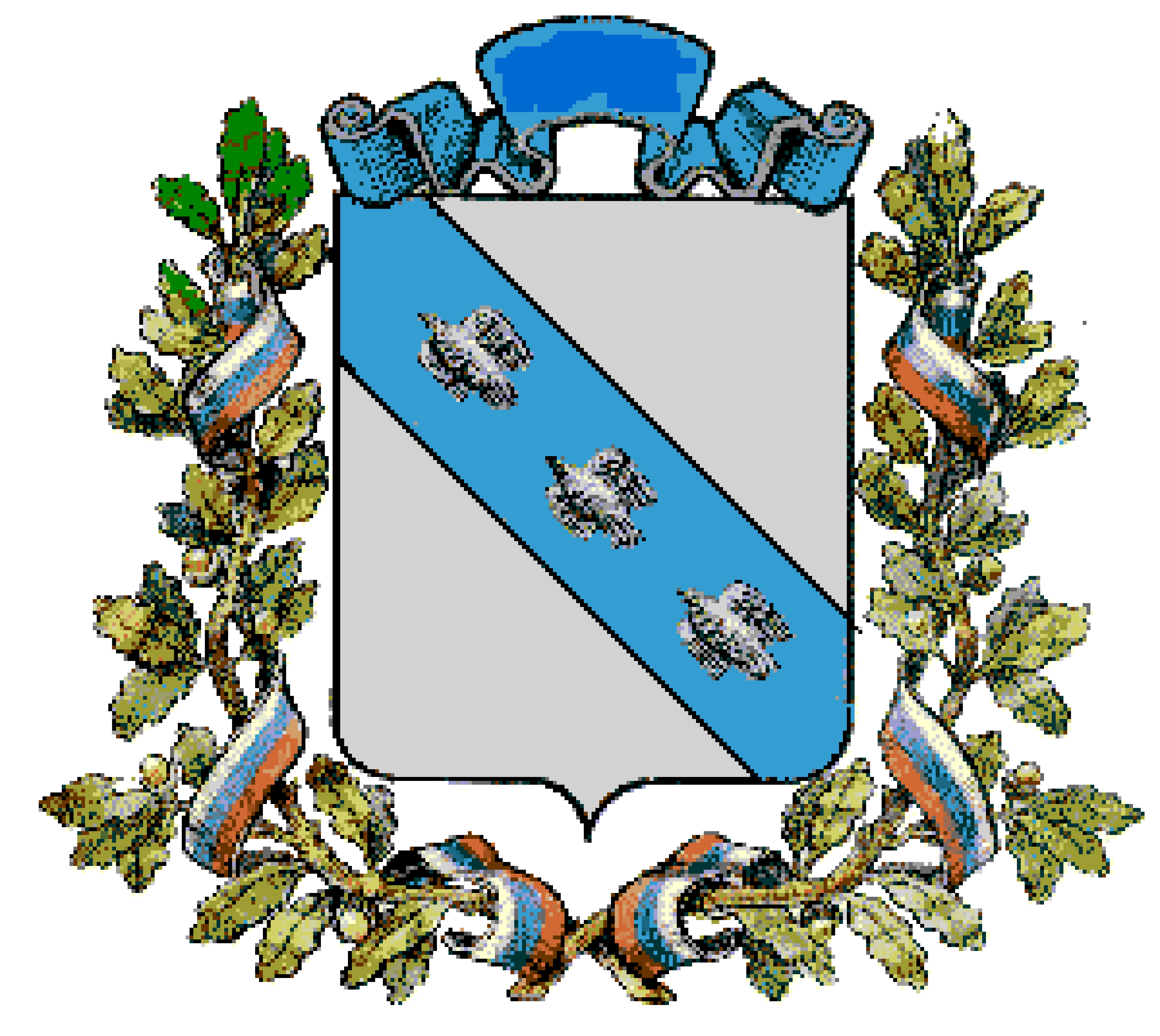 